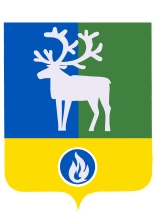 СЕЛЬСКОЕ ПОСЕЛЕНИЕ КАЗЫМБЕЛОЯРСКИЙ РАЙОНХАНТЫ-МАНСИЙСКИЙ АВТОНОМНЫЙ ОКРУГ – ЮГРАСОВЕТ ДЕПУТАТОВ СЕЛЬСКОГО ПОСЕЛЕНИЯ КАЗЫМРЕШЕНИЕпроектот                  2022 года                                                                                                    № О передаче органам местного самоуправления Белоярского района осуществления части полномочий органов местного самоуправления сельского поселения Казым по решению вопросов местного значения  В соответствии с частью 4 статьи 15 Федерального закона от 06 октября 2003 года                № 131-ФЗ «Об общих принципах организации местного самоуправления в Российской Федерации», пунктом 2 статьи 3 устава сельского поселения Казым,  в целях обеспечения эффективного социально-экономического развития сельского поселения Казым и Белоярского района Совет депутатов сельского поселения Казым  р е ш и л:	1. Передать на 2023-2025 годы органам местного самоуправления Белоярского района осуществление части полномочий органов местного самоуправления сельского поселения Казым по решению вопросов местного значения согласно приложению к настоящему решению.	2. Поручить главе сельского поселения Казым в соответствии с настоящим решением заключить с главой Белоярского района соглашение о передаче органам местного самоуправления Белоярского района осуществления части полномочий органов местного самоуправления сельского поселения Казым по решению вопросов местного значения на срок с 01 января 2023 года по 31 декабря 2025 года.	3. Предусмотреть в бюджете сельского поселения Казым на 2023 год и плановый период 2024 и 2025 годов иные межбюджетные трансферты, необходимые для осуществления органами местного самоуправления Белоярского района части передаваемых полномочий органов местного самоуправления сельского поселения Казым по решению вопросов местного значения.4. Направить настоящее решение в органы местного самоуправления Белоярского района.5. Опубликовать настоящее решение в бюллетене «Официальный вестник сельского поселения Казым».6. Настоящее решение вступает в силу после его официального опубликования. Глава сельского поселения	 Казым	                                               А.Х.НазыроваПРИЛОЖЕНИЕ к решению Совета депутатовсельского поселения Казым от ___________ 2022 года № __ПЕРЕЧЕНЬ полномочий органов местного самоуправления сельского поселения Казым по решению вопросов местного значения, принимаемых органами местного самоуправления Белоярского района для осуществления в 2023-2025 годах1. По вопросу составления и рассмотрения проекта бюджета поселения, утверждения и исполнения бюджета поселения, осуществления контроля за его исполнением, составления и утверждения отчета об исполнении бюджета поселения в части: 1.1) установления порядка и сроков составления проекта местного бюджета;1.2) подготовки проекта порядка рассмотрения проекта местного бюджета, утверждения и исполнения местного бюджета, осуществления контроля за его исполнением и утверждения отчета об исполнении местного бюджета;1.3) установления порядка и методики планирования бюджетных ассигнований местного бюджета;1.4) установления порядка ведения реестра расходных обязательств муниципального образования;1.5) составления проекта местного бюджета;1.6) организации исполнения местного бюджета;1.7) установления порядка исполнения местного бюджета по расходам и источникам финансирования дефицита бюджета;1.8) установления порядка составления и ведения сводной бюджетной росписи бюджета муниципального образования и бюджетных росписей главных распорядителей (распорядителей) бюджетных средств, ведения сводной бюджетной росписи муниципального образования;1.9) установления порядка составления и ведения кассового плана, а также состава и сроков представления главными распорядителями бюджетных средств, главными администраторами доходов бюджета, главными администраторами источников финансирования дефицита бюджета сведений, необходимых для составления и ведения кассового плана;1.10) установления порядка открытия и ведения лицевых счетов, открываемых в финансовом органе муниципального образования;1.11) учета операций на лицевых счетах по исполнению бюджета, осуществляемых участниками бюджетного процесса в рамках их бюджетных полномочий;1.12) установления порядка ведения, учета и осуществления хранения исполнительных документов и иных документов, связанных с их исполнением;1.13) ведения, учета и осуществления хранения исполнительных документов и иных документов, связанных с их исполнением;1.14) осуществления внутреннего муниципального финансового контроля, осуществления внутреннего финансового аудита;1.15) подготовки проекта решения об исполнении местного бюджета;1.16) установления порядка завершения операций по исполнению бюджета в текущем финансовом году и обеспечения получателей бюджетных средств при завершении текущего финансового года наличными деньгами, необходимыми для осуществления их деятельности, в нерабочие праздничные дни в Российской Федерации в январе очередного финансового года;1.17) разработки проекта муниципального правового акта о порядке и случаях предоставления иных межбюджетных трансфертов из бюджета поселения бюджету района на осуществление части полномочий по решению вопросов местного значения в соответствии с заключенными соглашениями;1.18) установления, детализации и определения порядка применения бюджетной классификации Российской Федерации в части, относящейся к местному бюджету;1.19) утверждения перечня кодов подвидов по видам доходов, главными администраторами которых являются органы местного самоуправления и (или) находящиеся в их ведении казенные учреждения;1.20) подготовки проекта постановления об утверждении перечня главных администраторов доходов местного бюджета;1.21) осуществления учета и регистрации муниципальных долговых обязательств муниципального образования в муниципальной долговой книге муниципального образования;1.22) установления состава информации, порядка и срока внесения в муниципальную долговую книгу сведений об объеме долговых обязательств муниципального образования по видам этих обязательств, о дате их возникновения и исполнения (прекращения по иным основаниям) полностью или частично, формах обеспечения обязательств, а также иной информации; 1.23) разработки проекта решения об установлении дополнительных оснований признания безнадежными к взысканию недоимки и задолженности по пеням и штрафам по местным налогам;1.24) разработки проекта основных направлений бюджетной и налоговой политики;1.25) установления порядка формирования муниципального задания на оказание муниципальных услуг (выполнение работ) муниципальными учреждениями;1.26) установления порядка финансового обеспечения выполнения муниципального задания;1.27) установления порядка определения объема и условий предоставления субсидий бюджетным и автономным учреждениям на иные цели;1.28) подготовки предварительных итогов социально-экономического развития поселения за истекший период текущего финансового года и ожидаемых итогов социально-экономического развития поселения за текущий финансовый год;1.29) установления порядка санкционирования расходов бюджетных учреждений, источником финансового обеспечения которых являются средства, полученные бюджетными учреждениями в соответствии с абзацем вторым пункта 1 статьи 78.1 и статьей 78.2 Бюджетного кодекса Российской Федерации;1.30) установления порядка санкционирования расходов автономных учреждений, источником финансового обеспечения которых являются средства, полученные автономными учреждениями в соответствии с абзацем вторым пункта 1 статьи 78.1 (в случае осуществления операций с указанными средствами на лицевых счетах автономных учреждений, открытых им в территориальных органах Федерального казначейства, финансовых органах субъектов Российской Федерации, муниципальных образований) и статьей 78.2 Бюджетного кодекса Российской Федерации;1.31) установления порядка взыскания неиспользованных остатков субсидий, предоставленных муниципальным бюджетным и автономным учреждениям при отсутствии потребности в направлении их на те же цели;1.32) разработки проекта методики прогнозирования доходов местного бюджета;1.33) разработки проекта методики прогнозирования поступлений по источникам финансирования дефицита местного бюджета;1.34) установления порядка формирования и ведения реестра источников доходов местного бюджета;1.35) разработки проекта порядка формирования и использования бюджетных ассигнований муниципального дорожного фонда;1.36) осуществления контроля в соответствии с частью 5 статьи 99 Федерального закона от 5 апреля 2013 года № 44-ФЗ «О контрактной системе в сфере закупок товаров, работ, услуг для обеспечения государственных и муниципальных нужд»;1.37) установления порядка направления главным распорядителем средств бюджета муниципального образования в финансовый орган муниципального образования информации о результатах рассмотрения дела в суде и предоставлении информации о наличии оснований для обжалования судебного акта;1.38) установления порядка формирования перечня и оценки налоговых расходов поселения;1.39) формирования перечня налоговых расходов и внесения изменений в него;1.40) проведения оценки налоговых расходов поселения;1.41) осуществления казначейского сопровождения средств в соответствии со статьей 242.26 Бюджетного кодекса Российской Федерации;1.42) установления порядка осуществления финансовым органом казначейского сопровождения средств в соответствии со статьей 242.26 Бюджетного кодекса Российской Федерации;	1.43) привлечения остатков средств на казначейских счетах для осуществления и отражения операций с денежными средствами, поступающими во временное распоряжение получателей средств местного бюджета, казначейских счетах для осуществления и отражения операций с денежными средствами бюджетных и автономных учреждений, открытых финансовому органу муниципального образования, казначейских счетах для осуществления и отражения операций с денежными средствами получателей средств из бюджета и казначейских счетах для осуществления и отражения операций с денежными средствами участников казначейского сопровождения, открытых финансовому органу муниципального образования;	1.44) разработки проекта порядка привлечения остатков средств на единый счет бюджета муниципального образования и возврата привлеченных средств.	2. По вопросу установления, изменения и отмены местных налогов и сборов поселения в части:2.1) согласования решений о предоставлении отсрочек, рассрочек по уплате местных налогов и сборов;2.2) согласования решения об изменении сроков уплаты налогов и сборов; 2.3) согласования решения о предоставлении организации инвестиционного налогового кредита;2.4) предоставления в территориальные органы федерального органа исполнительной власти, уполномоченного по контролю и надзору в области налогов и сборов, по соответствующему субъекту Российской Федерации и финансовые органы соответствующих субъектов Российской Федерации информации и копии нормативных правовых актов об установлении, изменении и прекращении действия местных налогов;2.5) разработки проекта административного регламента предоставления муниципальной услуги по даче письменных разъяснений налогоплательщикам и налоговым агентам по вопросу применения нормативных правовых актов муниципального образования о местных налогах и сборах. 	3. По вопросу дорожной деятельности в отношении автомобильных дорог местного значения в границах населенных пунктов поселения и обеспечение безопасности дорожного движения на них, включая создание и обеспечение функционирования парковок (парковочных мест), осуществление муниципального контроля на автомобильном транспорте, городском наземном электрическом транспорте и в дорожном хозяйстве в границах населенных пунктов поселения, организация дорожного движения, а также осуществление иных полномочий в области использования автомобильных дорог и осуществления дорожной деятельности в соответствии с законодательством Российской Федерации в части:	осуществления муниципального контроля на автомобильном транспорте, городском наземном электрическом транспорте.4. По вопросу обеспечения проживающих в поселении и нуждающихся в жилых помещениях малоимущих граждан жилыми помещениями, организации строительства и содержания муниципального жилищного фонда, создания условий для жилищного строительства, осуществления муниципального жилищного контроля, а также иные полномочия органов местного самоуправления  в соответствии с жилищным законодательством в части:4.1) содействия развитию рынка недвижимости в жилищной сфере в целях создания необходимых условий для удовлетворения потребностей граждан в жилище;4.2) использования бюджетных средств и иных не запрещенных законом источников денежных средств для улучшения жилищных условий граждан, в том числе путем предоставления в установленном порядке субсидий для приобретения или строительства жилых помещений;4.3) стимулирования жилищного строительства;4.4) принятия в установленном порядке решений о переводе жилых помещений в нежилые помещения и нежилых помещений в жилые помещения;4.5) согласования переустройства и перепланировки помещений в многоквартирном доме;4.6) определения порядка получения документа, подтверждающего принятие решения о согласовании или об отказе в согласовании переустройства и (или) перепланировки помещения в многоквартирном доме в соответствии с условиями и порядком переустройства и перепланировки помещений в многоквартирном доме;4.7) осуществления муниципального жилищного контроля на территории поселения;4.8) установления размера платы за содержание жилого помещения для нанимателей жилых помещений по договорам социального найма и договорам найма жилых помещений государственного или муниципального жилищного фонда и размера платы за содержание жилого помещения для собственников жилых помещений, которые не приняли решение о выборе способа управления многоквартирным домом;4.9) предоставления гражданам по их запросам информации об установленных ценах (тарифах) на услуги и работы по содержанию и ремонту общего имущества в многоквартирных домах и жилых помещений в них, о размерах оплаты в соответствии с установленными ценами (тарифами), об объеме, о перечне и качестве оказываемых услуг и (или) выполняемых работ, о ценах (тарифах) на предоставляемые коммунальные услуги и размерах оплаты этих услуг, об участии представителей органов местного самоуправления в годовых и во внеочередных общих собраниях собственников помещений в многоквартирных домах.5. По вопросу участия в предупреждении и ликвидации последствий чрезвычайных ситуаций в границах поселения в части:5.1) участия в создании, эксплуатации и развитии системы обеспечения вызова экстренных оперативных служб по единому номеру «112»;5.2) создания и поддержания в постоянной готовности муниципальной системы оповещения и информирования населения о чрезвычайных ситуациях.6. По вопросу создания условий для обеспечения жителей поселения услугами связи, общественного питания, торговли и бытового обслуживания в части:6.1) рассмотрения обращений потребителей, консультирования их по вопросам защиты прав потребителей;6.2) обращения в суды в защиту прав потребителей (неопределенного круга потребителей);6.3) разработки и утверждения муниципальных программ по защите прав потребителей;6.4) незамедлительного извещения федеральных органов исполнительной власти, осуществляющих контроль за качеством и безопасностью товаров (работ, услуг), при выявлении по обращениям потребителей товаров (работ, услуг) ненадлежащего качества, а также опасных для жизни, здоровья, имущества потребителей и окружающей среды. 7. По вопросу организации библиотечного обслуживания населения, комплектования и обеспечения сохранности библиотечных фондов библиотек поселения в части:7.1) финансирования комплектования и обеспечения сохранности фондов муниципальных библиотек;7.2) реализации прав граждан на библиотечное обслуживание;7.3) обеспечения условий доступности для инвалидов муниципальных библиотек; 7.4) подготовки проекта решения Совета депутатов поселения об учреждении муниципальных библиотек.8. По вопросу сохранения, использования и популяризации объектов культурного наследия (памятников истории и культуры), находящихся в собственности поселения, охраны объектов культурного наследия (памятников истории и культуры) местного (муниципального) значения, расположенных на территории поселения, в части:8.1) сохранения, использования и популяризации объектов культурного наследия, находящихся в собственности муниципального образования;8.2) государственной охраны объектов культурного наследия местного (муниципального) значения;8.3) определения порядка организации историко-культурного заповедника местного (муниципального) значения;8.4) обеспечения условий доступности для инвалидов объектов культурного наследия, находящихся в собственности поселения;8.5) финансирования мероприятий по сохранению, популяризации и государственной охране объектов культурного наследия за счет средств, получаемых от использования находящихся в муниципальной собственности объектов культурного наследия, включенных в единый государственный реестр объектов культурного наследия (памятников истории и культуры) народов Российской Федерации, и (или) выявленных объектов культурного наследия, осуществляемых в порядке, определенном нормативным правовым актом органа местного самоуправления;8.6) подготовки проекта решения Совета депутатов поселения об установлении льготной арендной платы и ее размеров в отношении объектов культурного наследия, находящихся в муниципальной собственности;8.7) согласования включения объектов культурного наследия местного (муниципального) значения в единый государственный реестр объектов культурного наследия (памятников истории и культуры) народов Российской Федерации;8.8) выдачи задания на проведение работ по сохранению объекта культурного наследия местного (муниципального) значения, разрешения                на проведение работ по его сохранению, согласования проектной документации на проведение работ по его сохранению;8.9) установления порядка организации историко-культурного заповедника местного (муниципального) значения, его границ и режима его содержания по согласованию с региональным органом охраны объектов культурного наследия.9. По вопросу утверждения генеральных планов поселения, правил землепользования и застройки, утверждение подготовленной на основе генеральных планов поселения документации по планировке территории, выдачи градостроительного плана земельного участка, расположенного в границах поселения, выдачи разрешений на строительство (за исключением случаев, предусмотренных Градостроительным кодексом Российской Федерации, иными федеральными законами), разрешений на ввод объектов в эксплуатацию при осуществлении строительства, реконструкции объектов капитального строительства, расположенных на территории поселения, утверждения местных нормативов градостроительного проектирования поселений, резервирования земель и изъятия земельных участков в границах поселения для муниципальных нужд, осуществления муниципального земельного контроля в границах поселения, осуществления в случаях, предусмотренных Градостроительным кодексом Российской Федерации, осмотров зданий, сооружений и выдача рекомендаций об устранении выявленных в ходе таких осмотров нарушений, направления уведомления о соответствии указанных в уведомлении о планируемых строительстве или реконструкции объекта индивидуального жилищного строительства или садового дома (далее - уведомление о планируемом строительстве) параметров объекта индивидуального жилищного строительства или садового дома установленным параметрам и допустимости размещения объекта индивидуального жилищного строительства или садового дома на земельном участке, уведомления о несоответствии указанных в уведомлении о планируемом строительстве параметров объекта индивидуального жилищного строительства или садового дома установленным параметрам и (или) недопустимости размещения объекта индивидуального жилищного строительства или садового дома на земельном участке, уведомления о соответствии или несоответствии построенных или реконструированных объекта индивидуального жилищного строительства или садового дома требованиям законодательства о градостроительной деятельности при строительстве или реконструкции объектов индивидуального жилищного строительства или садовых домов на земельных участках, расположенных на территориях поселений, принятия в соответствии с гражданским законодательством Российской Федерации решения о сносе самовольной постройки, решения о сносе самовольной постройки или ее приведении в соответствие с предельными параметрами разрешенного строительства, реконструкции объектов капитального строительства, установленными правилами землепользования и застройки, документацией по планировке территории, или обязательными требованиями к параметрам объектов капитального строительства, установленными федеральными законами (далее также - приведение в соответствие с установленными требованиями), решения об изъятии земельного участка, не используемого по целевому назначению или используемого с нарушением законодательства Российской Федерации, осуществления сноса самовольной постройки или ее приведения в соответствие с установленными требованиями в случаях, предусмотренных Градостроительным кодексом Российской Федерации, в части:9.1) обеспечения подготовки проекта генерального плана поселения;9.2) утверждения состава, порядка подготовки документов территориального планирования муниципальных образований, порядка подготовки изменений и внесения их в такие документы, а также состава, порядка подготовки планов реализации таких документов;9.3) разработки и утверждения порядка подготовки, утверждения местных нормативов градостроительного проектирования и внесения изменений в них;9.4) разработки и утверждения местных нормативов градостроительного проектирования; 9.5) принятия решений о подготовке проекта правил землепользования и застройки, проекта о внесении изменения в правила землепользования и застройки или об отклонении предложения о внесении изменения в правила землепользования и застройки;9.6) утверждения состава и порядка деятельности комиссии по подготовке проекта правил землепользования и застройки;9.7) опубликования сообщений о принятии решения о подготовке проекта правил землепользования и застройки, проекта внесения изменений в правила землепользования и застройки, размещения указанного сообщения на официальном сайте;9.8) осуществления проверки проекта правил землепользования и застройки, проекта внесения изменений в правила землепользования и застройки на соответствие требованиям технических регламентов, генеральному плану поселения, схемам территориального планирования муниципального района, схемам территориального планирования двух и более субъектов Российской Федерации, схемам территориального планирования Ханты-Мансийского автономного округа – Югры, схемам территориального планирования Российской Федерации, сведениям, документам и материалам, содержащимся в государственных информационных системах обеспечения градостроительной деятельности;9.9) направления проекта правил землепользования и застройки, проекта внесения изменений в правила землепользования и застройки главе поселения или направления на доработку в комиссию по подготовке проекта правил землепользования и застройки;9.10) принятия решений о предоставлении разрешения на условно разрешенный вид использования или об отказе в предоставлении такого разрешения;9.11) принятия решений о предоставлении разрешения на отклонение от предельных параметров разрешенного строительства, реконструкции объектов капитального строительства или об отказе в предоставлении такого разрешения;9.12) разработки и утверждения порядка подготовки документации по планировке территории, порядка принятия решения об утверждении документации по планировке территории, порядка внесения изменений в такую документацию, порядка отмены такой документации или её отдельных частей, порядка признания отдельных частей такой документации не подлежащими применению;9.13) принятия решений о подготовке документации по планировке территории, обеспечение подготовки документации по планировке территории;9.14) осуществления проверки документации по планировке территории на соответствие требованиям, указанным в части 10 статьи 45 Градостроительного кодекса Российской Федерации; 9.15) принятия решений об утверждении документации по планировке территории или отклонении такой документации и направлении ее на доработку; 9.16) подготовки, регистрации и выдачи градостроительного плана земельного участка; 9.17) выдачи разрешений на строительство, разрешений на ввод объектов в эксплуатацию при осуществлении строительства, реконструкции объектов капитального строительства, расположенных на территории поселения;9.18) направления уведомлений, предусмотренных пунктом 2 части 7, пунктом 3 части 8 статьи 51.1 и пунктом 5 части 19 статьи 55 Градостроительного кодекса Российской Федерации, при осуществлении строительства, реконструкции объектов индивидуального жилищного строительства, садовых домов на земельных участках, расположенных на территориях поселений;9.19) разработки и утверждения порядка установления причин нарушения законодательства о градостроительной деятельности;9.20) заключения договоров о комплексном развитии территории по инициативе правообладателей земельных участков и (или) расположенных на них объектов недвижимого имущества;9.21) принятия решений о комплексном развитии территорий в случаях, предусмотренных настоящим Градостроительным кодексом Российской Федерации;9.22) подготовки и направления документов (содержащиеся в них сведения), необходимых для направления в орган регистрации прав для внесения сведений в Единый государственный реестр недвижимости в случае принятия решений (актов) об утверждении правил землепользования и застройки либо о внесении изменений в правила землепользования и застройки, если такими изменениями предусмотрено установление или изменение градостроительного регламента, установление или изменение границ территориальных зон, об установлении или изменении границ населенного пункта, об утверждении проекта межевания территории;9.23) осуществления муниципального земельного контроля в отношении расположенных в границах поселения объектов земельных отношений;9.24) проверки наличия документов, указанных в части 10 статьи 55.31 Градостроительного кодекса Российской Федерации, обеспечения размещения уведомления о планируемом сносе объекта капитального строительства и прилагаемых к нему документов, уведомления о завершении сноса объекта капитального строительства в информационной системе обеспечения градостроительной деятельности, уведомления о таком размещении орган регионального государственного строительного надзора, направление запроса заявителю о предоставлении документов, указанных в части 10 статьи 55.31 Градостроительного кодекса Российской Федерации.10. По вопросу создания, содержания и организации деятельности аварийно-спасательных служб и (или) аварийно-спасательных формирований на территории поселения в части:10.1) подготовки проекта решения о создании профессиональных аварийно-спасательных служб, профессиональных аварийно-спасательных формирований, за исключением профессиональных аварийно-спасательных служб, профессиональных аварийно-спасательных формирований, выполняющих горноспасательные работы; 10.2) подготовки проекта решения об определении состава и структуры аварийно-спасательных служб, аварийно-спасательных формирований, за исключением профессиональных аварийно-спасательных служб, профессиональных аварийно-спасательных формирований, выполняющих горноспасательные работы;10.3) регистрации аварийно-спасательных служб и аварийно-спасательных формирований;10.4) проверки готовности профессиональных аварийно-спасательных служб и профессиональных аварийно-спасательных формирований к реагированию на чрезвычайные ситуации и проведению работ по их ликвидации;10.5) привлечения аварийно-спасательных служб и аварийно-спасательных формирований к ликвидации чрезвычайных ситуаций;10.6) определения руководителя ликвидации чрезвычайной ситуации;10.7) содействия аварийно-спасательным службам и аварийно-спасательных формированиям, следующим в зоны чрезвычайных ситуаций и проводящим работы по ликвидации чрезвычайных ситуаций, предоставления им необходимых транспортных и материальных средств;10.8) предоставления в первоочередном порядке жилых помещений спасателям профессиональных аварийно-спасательных служб и профессиональных аварийно-спасательных формирований органов местного самоуправления и проживающим совместно с ними членам семей жилых помещений по нормам, предусмотренным жилищным законодательством Российской Федерации, за счет муниципального жилищного фонда;10.9) страхования спасателей, привлеченных к проведению работ по ликвидации чрезвычайных ситуаций в индивидуальном порядке либо в составе нештатных или общественных аварийно-спасательных формирований за счет финансовых средств, выделенных на ликвидацию чрезвычайных ситуаций.11. По вопросу содействия в развитии сельскохозяйственного производства, созданию условий для развития малого и среднего предпринимательства в части:11.1) содействия созданию фермерских хозяйств и осуществлению ими своей деятельности;11.2) оказания поддержки фермерским хозяйствам, в том числе посредством формирования экономической и социальной инфраструктур для обеспечения доступа фермерским хозяйствам к финансовым и иным ресурсам;11.3) формирования и осуществления муниципальных программ (подпрограмм) с учетом национальных и местных социально-экономических, экологических, культурных и других особенностей;11.4) анализа финансовых, экономических, социальных и иных показателей развития малого и среднего предпринимательства и эффективности применения мер по его развитию, прогноза развития малого и среднего предпринимательства на территориях муниципальных образований;11.5) формирования инфраструктуры поддержки субъектов малого и среднего предпринимательства на территориях муниципальных образований и обеспечения ее деятельности;11.6) содействия деятельности некоммерческих организаций, выражающих интересы субъектов малого и среднего предпринимательства, и структурных подразделений указанных организаций;11.7) образования координационных или совещательных органов в области развития малого и среднего предпринимательства органами местного самоуправления;11.8) предоставления сведений в уполномоченный орган в целях ведения единого реестра субъектов малого и среднего предпринимательства – получателей поддержки;11.9) оказания информационной поддержки субъектам малого и среднего предпринимательства и организациям, образующим инфраструктуру поддержки субъектов малого и среднего предпринимательства;11.10) оказания консультационной поддержки субъектам малого и среднего предпринимательства;11.11) оказания поддержки субъектам малого и среднего предпринимательства в сфере образования;11.12) оказания поддержки субъектам малого и среднего предпринимательства в области инноваций и промышленного производства;11.13) оказания поддержки субъектам малого и среднего предпринимательства в области ремесленной деятельности;11.14) оказания поддержки субъектам малого и среднего предпринимательства, осуществляющим внешнеэкономическую деятельность;11.15) оказания поддержки субъектам малого и среднего предпринимательства, осуществляющим деятельность в сфере социального предпринимательства;11.16) оказания поддержки субъектам малого и среднего предпринимательства, осуществляющим сельскохозяйственную деятельность;11.17) издания нормативных правовых актов, регулирующих отношения в области рыболовства и сохранения водных биоресурсов, в пределах своих полномочий;11.18) выполнения рыбохозяйственных мероприятий в целях развития рыбного хозяйства в пределах полномочий.12. По вопросу создания, развития и обеспечения охраны лечебно-оздоровительных местностей и курортов местного значения на территории поселения, а также осуществления муниципального контроля в области охраны и использования особо охраняемых природных территорий местного значения в части:12.1) представления в орган исполнительной власти субъекта Российской Федерации предложения о признании территории лечебно-оздоровительной местностью или курортом местного значения;12.2) участия в реализации государственных программ освоения земель оздоровительного и рекреационного назначения, генеральных планов (программ) развития курортов и курортных регионов (районов);12.3) участия во внешнеэкономической деятельности, направленной на привлечение материально-технических ресурсов, развитие сервиса, индустрии отдыха, использование зарубежного опыта в развитии курортов;12.4) ведения реестра лечебно-оздоровительных местностей и курортов местного значения, включая санаторно-курортные организации.13. По вопросу оказания поддержки социально ориентированным некоммерческим организациям в пределах полномочий, установленных статьями 31.1 и 31.3 Федерального закона от 12 января 1996 года № 7-ФЗ «О некоммерческих организациях», в части:13.1) подготовки проекта решения об установлении других видов деятельности, направленных на решение социальных проблем, развитие гражданского общества в Российской Федерации, необходимых для признания некоммерческих организаций социально ориентированными;13.2) оказания финансовой, имущественной, информационной, консультационной поддержки, а также поддержки в области подготовки, дополнительного профессионального образования работников и добровольцев «волонтеров» социально ориентированных некоммерческих организаций;13.3) формирования и ведения муниципального реестра социально ориентированных некоммерческих организаций - получателей поддержки;13.4) анализа финансовых, экономических, социальных и иных показателей деятельности социально ориентированных некоммерческих организаций, оценки эффективности мер, направленных на развитие социально ориентированных некоммерческих организаций на территории муниципального образования.14. По вопросу осуществления мер по противодействию коррупции в границах поселения в части:14.1) реализации государственной политики в области противодействия коррупции;14.2) подготовки проекта муниципального правового акта о  порядке уведомления представителя нанимателя (работодателя) о фактах обращения в целях склонения муниципального служащего к совершению коррупционных правонарушений;14.3) подготовки проектов муниципальных правовых актов в целях внедрения в практику кадровой работы правила, в соответствии с которым длительное, безупречное и эффективное исполнение муниципальным служащим своих должностных обязанностей должно в обязательном порядке учитываться при назначении его на вышестоящую должность, присвоении ему классного чина  или при его поощрении.15. Правовое, консультативное, методическое, аналитическое обеспечение деятельности по решению вопросов местного значения поселения.16. Обеспечение доступа к информации, содержащейся в информационных системах, в целях обеспечения решения вопросов местного значения. 